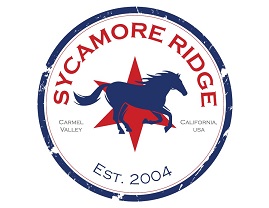 SYCAMORE RIDGE PTAPTA Meeting 11/10/2022Attendance:  Gregory Reade, Sara Lake, Sandy Tanaka, KB Chen, Lu Chung, Megan Scanderbeg, Bernard Peters, Chelsea Moore, Holly McClurg, Kathy O’Neill, Chris Delahanty   President/SaraWelcome/call to order by Sara Lake at 9:15am.Approve October PTA Meeting minutesMotion by Sandy, Seconded by Gregory, all approveTreasurer/LouApproval of Checks #3283-#3294Kathy motions, Bernard seconds, all approveTreasurers ReportNeed to better understand staff meal needsMini grants need to be advertised again with a deadline of MarchPaid taxes and council duesOctober transaction reportGregory motions to approve, Sandy seconds, all approveDMUSD Guest (30-45 min)Focus Group QuestionsWhat do we value as a school and a community?STEAM classes including Spanish.  Parents have asked about technology component.  It might be worth having a specialized person teaching them how to use the technology.  Very valuable to expose kids to the STEAM classes.  Like the math and science Olympiad clubs.Really value the SEL program.  The practical application of these skills is important, things like role playing.  Could also have student ambassadors. Library is very important.  Do they still have a librarian?  What categories are you considering for strategic plan?We’ve hired a company to help with this plan. No one has brought up core academics which we think has been done so well.Smaller class size is one of the biggest impacts.  It is allows for individualized instruction.  Idea of villages and having kids across grade levels interact.Academics, environment and skills neededLunch clubs have been really fun.  5th and 6th graders starting their own lunch clubs.  Could think about promoting a more modern outside.  The diversity of the school is really important.  Teachers are amazing.  The materials and resources are great.   School grounds being open after hours.  Communication to parents works well.  Enrichment is also valued.     Committee ReportsAnnual Giving Campaign Update (Sara / Sandy)SWAG distributed 11/10Diesel Event 11/13School celebration of reaching $50,000 in annual giving campaign 11/18Calendar of Events (Sara)Updated calendar providedStallion Garden Update (Sara and Chelsea)Got final approval for project.  School will set up a purchase order that PTA will pay and then school will take on the contract and management of project.  Concrete blocks will be moved by them.Who is responsible for the garden?  The parents or the school? The property is the school’s then.  Irrigation will be paid by the district.  Need to possibly help maintaining garden beds.We went through the vendor to ensure that quality materials are used.Dad’s Club Movie Night (Lou and Gregory)Working with concession vendor.  Giving raffle tickets to people who bring a fleece blanket. Parent Social NightsOther business?Meeting ended at 9:50am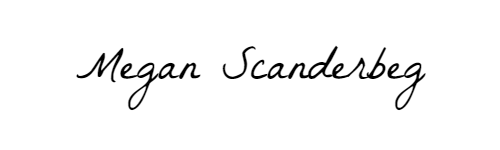 _____________________________________November 10, 2022_____